Warm Up topic 1 “The Great Compromise”Read the text and answer the questions.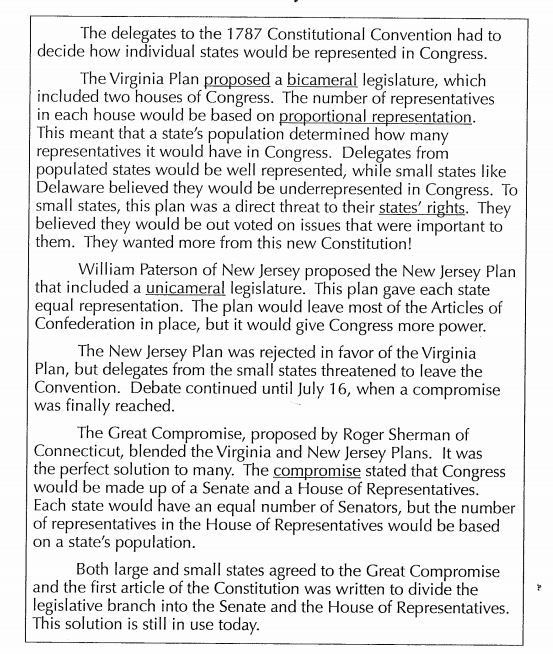 Vocabulary:  Use context clues to define the underlined words in the text.ProposedBicameralProportional representationStates’ rightsUnicameralCompromiseDoes your definition match the actual definition given in the dictionary?What were the two plans proposed?  Explain each plan.What was the final compromise?How would our government be different if the Great Compromise had not been implemented?